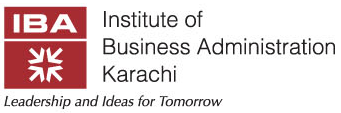                                                                                                                     	       Registration No._______ Registration Form for Refresher Course Name: __________________________________________Date of Birth: __________________ CNIC No.________________________Residence: ___________________________________________________Tel. Office:  ____________________       Mobile:    _____________________Residential  Contact:____________________ Vehicle No (if any)__________Other  Phone______________________ Email: _______________________Academic Record Work ExperienceDate:_________________														         ___________________                                              	                                                                   Participant’s  SignaturePlease submit the following with the formFee Deposit SlipTwo photograph (one should be 1” x 1” ) Copy of CNICDegree/CertificateYear of PassingMonth of PassingName of College / UniversityGrade / DivisionName of CompanyTitle / PositionFromTo